Regional Symposium – Care DebateHollingbury Park Golf Club - BrightonOn Thursday 13th August 2015.9.00am		Registration and Coffee9.30am		Introduction – Nadra Ahmed OBE - National Care Association                              	Just a minute with Partners9.40am		Jane Jewell and Steve Rust – Care Quality Commission 		Our New Approach10.10am  	Jane MacDonald and Anne Hagan – Brighton and Hove City Council10.40am    	Sharon Allen OBE - Skills for Care11.05am          	David Waters – CHISThe Care Act 201411.15am             	Coffee Break11.30am   	Laura Guntrip and Alison Wood - Lester Aldridge  - Solicitors to National Care Association		The Health and Social Care Act 2008 (Regulated Activities) Regulations 2014 and		Possible Offences		12.00 md	A word from our SponsorJoanna Bould- British Gas Renewable Heat for Care Homes12.10pm 	Debate with Sheila Scott OBE– National Care Association   12.55pm	Benefits of Membership with National Care Association1pm 		Lunch (may be subject to change)In Partnership with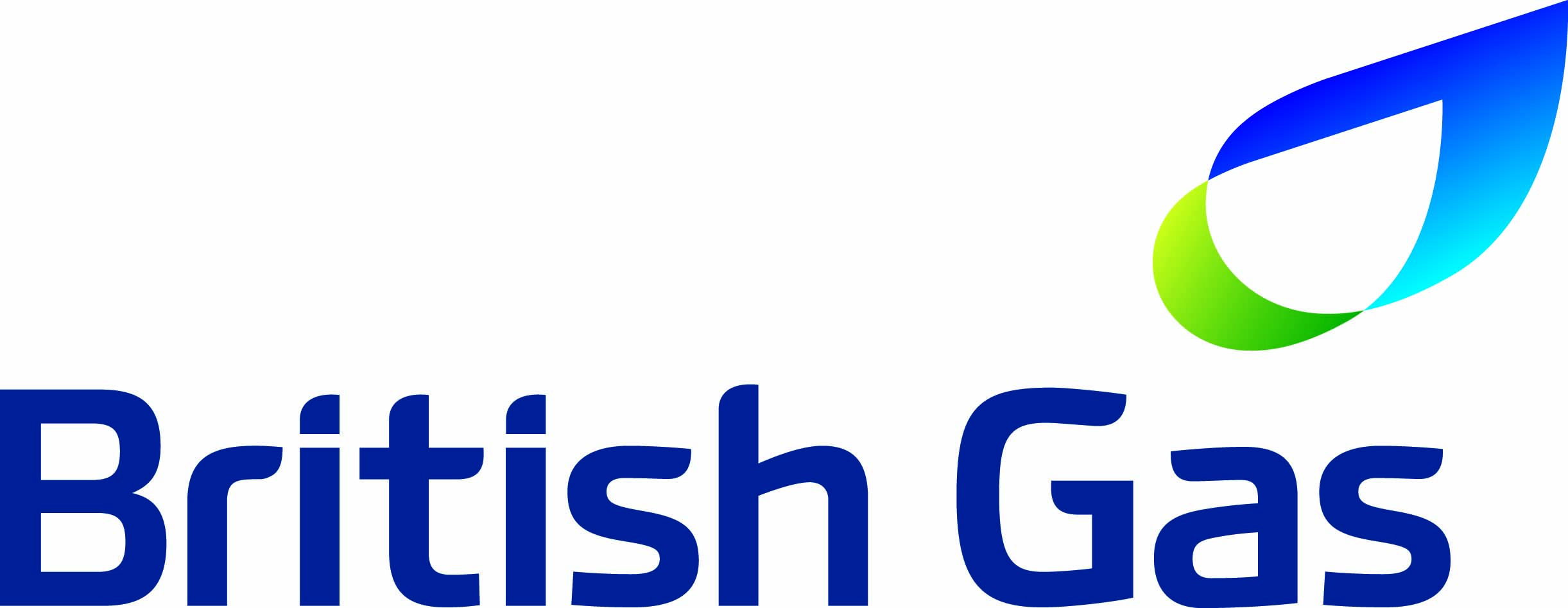 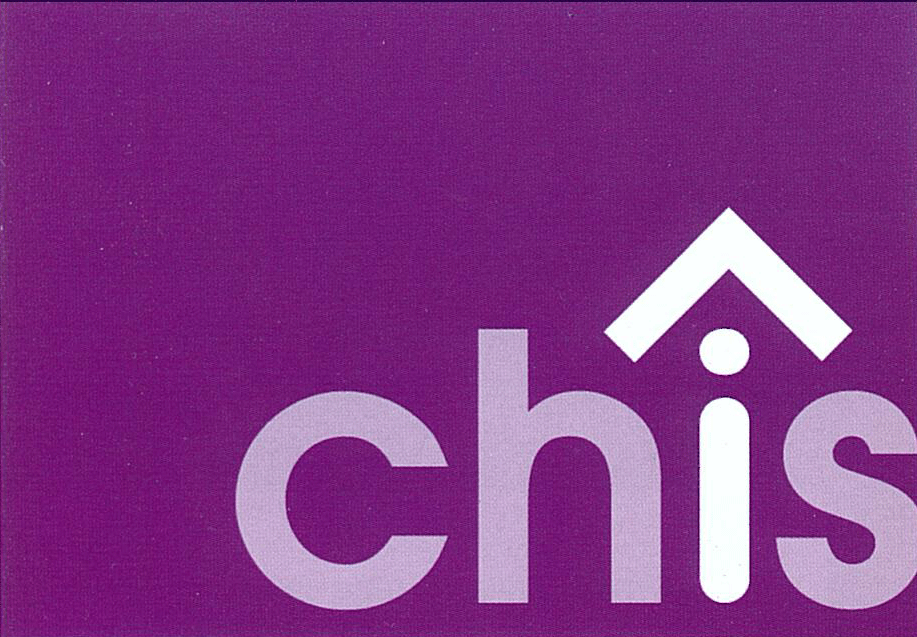 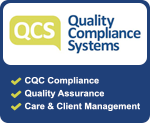 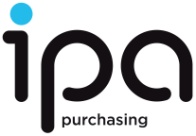 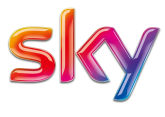 